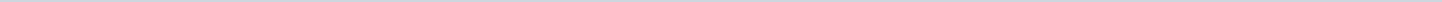 Index (1 onderwerp)1 10. oktober 2021 - raad 21 december 202110. oktober 2021 - raad 21 december 2021MetadataDocumenten (5)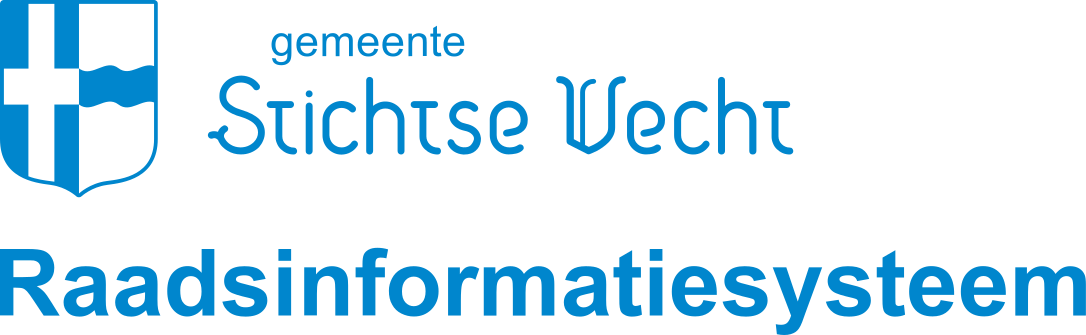 Gemeente Stichtse VechtAangemaakt op:Gemeente Stichtse Vecht29-03-2024 02:55Ingekomen stukkenPeriode: 2024Laatst gewijzigd02-11-2021 10:58ZichtbaarheidOpenbaarStatusOverzicht ingekomen stukken#Naam van documentPub. datumInfo1.C-01 Dik van 't Hof - Openstaande beantwoording op ingekomen stukken - 2021102325-10-2021PDF,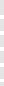 59,27 KB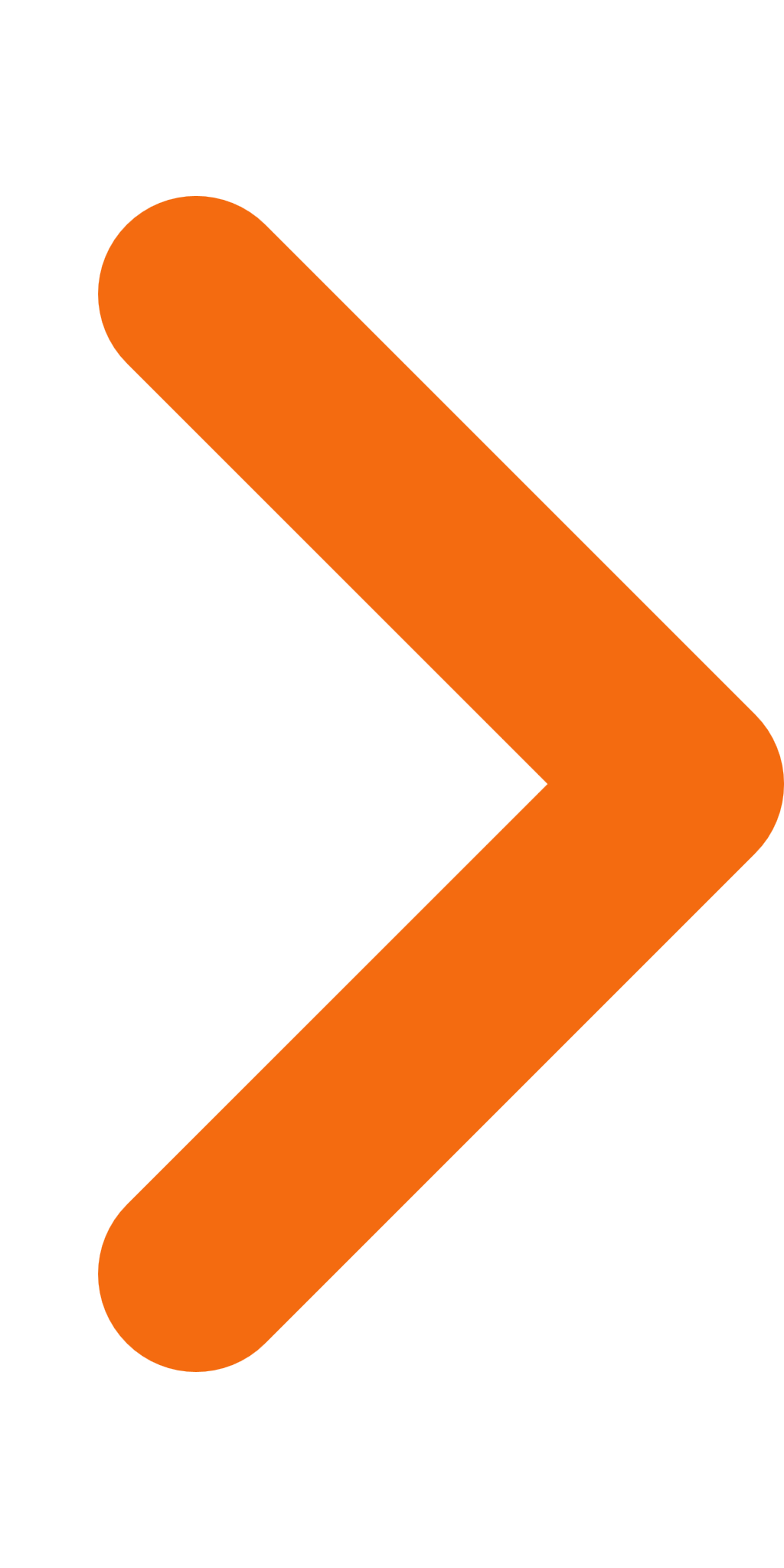 2.A-02 VNG ledenbrief - Verlenging overgangsafspraken van Wmo naar Wlz -2021102626-10-2021PDF,199,08 KB3.A-03 Inwoner - Burger en welzijn, wat doen we met 5-G en wat doet het met ons -20211026_Geredigeerd26-10-2021PDF,1,51 MB4.A-04 Utrechtse burgemeesters - Negatieve gevolgen effecten herverdeling Gemeentefonds - 2021101529-10-2021PDF,300,26 KB5.Lijst ingekomen stukken oktober 202101-11-2021PDF,88,10 KB